Publicado en Madrid el 14/08/2024 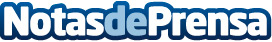 La actividad de los ciberdelincuentes en Telegram aumenta un 53% en mayo y junio, según Kaspersky En medio de las crecientes preocupaciones sobre la seguridad de Telegram, el equipo de Kaspersky Digital Footprint Intelligence analizó los canales que operan de manera oculta de la plataforma. Sus hallazgos revelan que los ciberdelincuentes utilizan cada vez más Telegram como plataforma para las actividades del mercado clandestinoDatos de contacto:MónicaKaspersky690196537Nota de prensa publicada en: https://www.notasdeprensa.es/la-actividad-de-los-ciberdelincuentes-en Categorias: Internacional Nacional Madrid Software Ciberseguridad Digital http://www.notasdeprensa.es